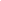 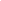 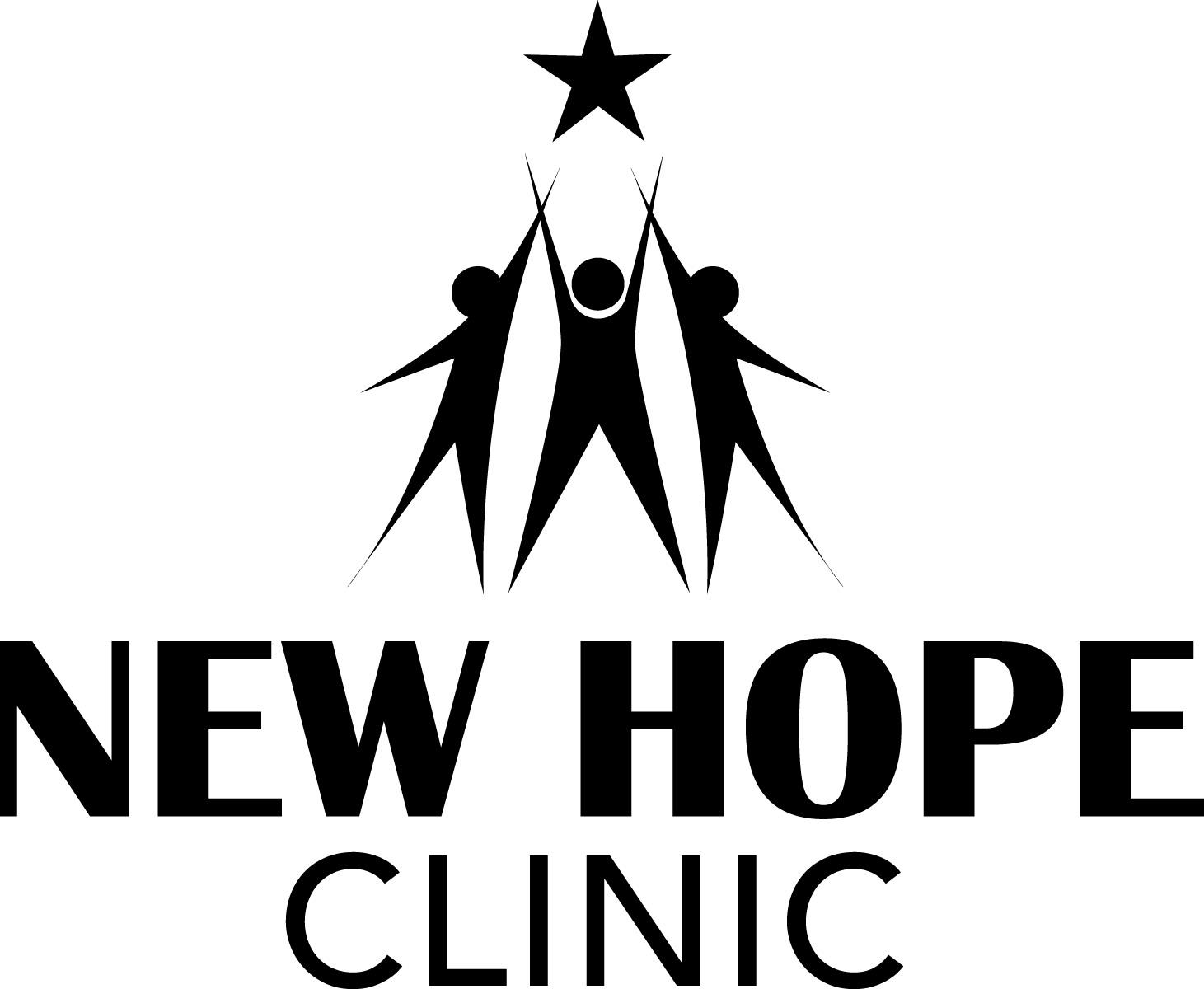 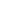 ART WITH HEART ART AUCTION TO BENEFIT NEW HOPE CLINICOctober 23, 2022          3-6PM	          Southport Community BuildingArtist Contribution FormThank you for agreeing to contribute a piece of artwork to the Art with Heart Auction.We ask the following of your donation:All artwork must be original or a reproduction of an original.All artwork must emphasize professional presentation.All 2-D work must be appropriately framed or packaged.All 3-D work must be freestanding, structurally sound, and ready for display.All artwork must be at New Hope Clinic or Brunswick Arts Council no later than 9/26/22.We want to focus on you the artist and how any of our 200+ guests could contact you.  Please provide the following information no later than 9/26/22.  This information will be used in a printed program, used by the auctioneer, and/or displayed with your artwork.Name___________________________________________________________________Address ________________________________________________________________Phone _______________________   Email ___________________________________Website ________________________________________________________________Medium ___________________________________  Value _______________________Description of your work ___________________________________________________________________________________________________________________________Galleries or Stores where your artwork is displayed _________________________________________________________________________________________________May we display an image and description of your artwork on the New Hope Clinic website to promote the event?       Yes  /   NoPlease write a short biography, statement, or something interesting about the artwork you are donating.  This will help the auctioneer better present your artwork and you as an artist._____________________________________________________________________________________________________________________________________________________________________________________________________________________________________________________________________________________________________________________________________________________________________________________________________